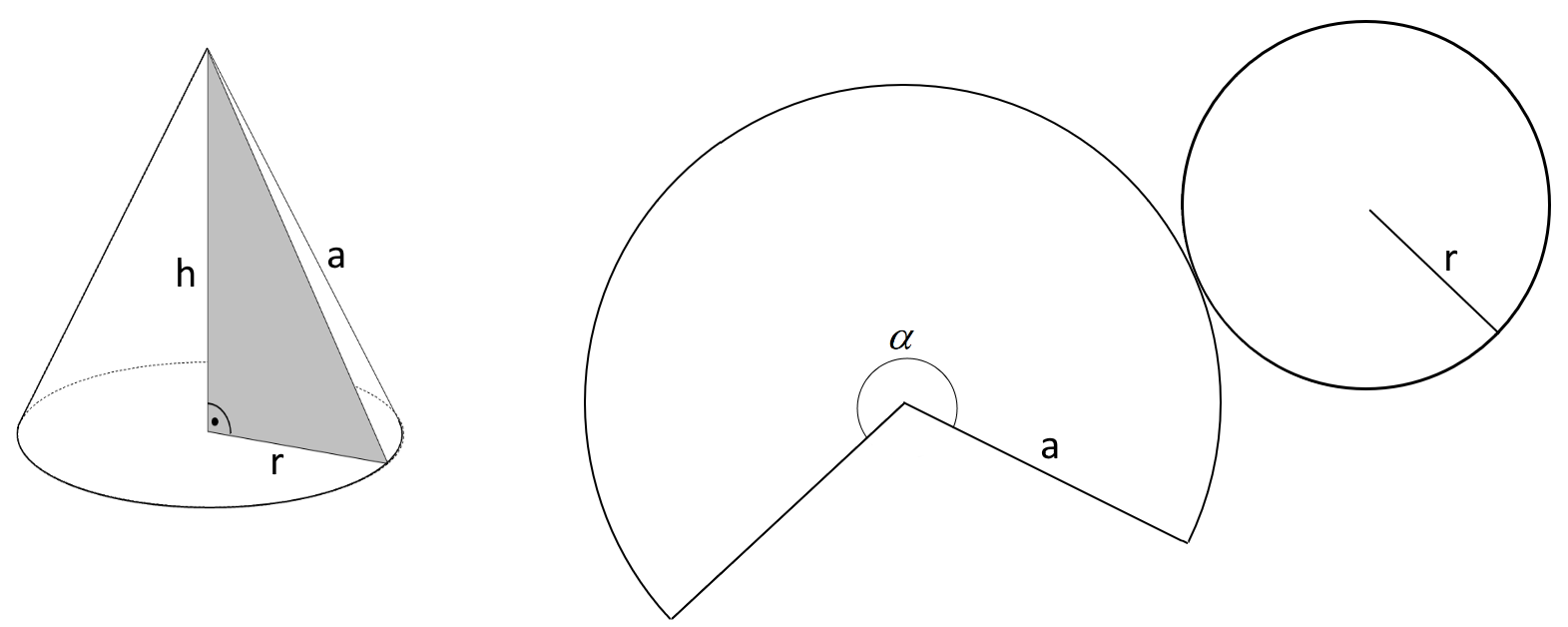 Esprimi le formule per l’area di base, l’area laterale e l’area totale del cono.

Ab= 						Al=


At = La circonferenza di base del cono è lunga come l’arco di circonferenza. Esprimi algebricamente questa uguaglianza.

Partendo dall’uguaglianza trovata al punto 2, trova una formula per trovare l’angolo dati raggio e apotema (risolvi l’equazione rispetto ad  ).Sostituisci quanto trovato al punto 3 nella formula per l’area laterale trovata al punto 1 e semplifica.






Esprimi la formula dell’area totale del cono con quanto trovato al punto 1.Attività sul cono